LSU Student Bar AssociationMeeting AgendaMarch 6, 2023 at 6:15 pmRoom 303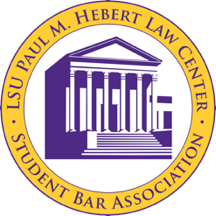 Call to Order at 6:15 pmRoll Call Neyah Johnson – Executive PresidentLance Harvey – Executive Vice PresidentAutumn White – Executive SecretaryAndrew Hughes – Executive Treasurer Summer Whittington – Executive Director of Programming Ryan York – 3L Class President (excused)– 3L Class Vice President Mckenna Dorais – 3L Class SecretaryCatherine Rutherford – 3L Class Representative Lindsey Tizzard – 3L Class Representative Alaysia Johnson – 2L Class President Mekkah Husamadeen – 2L Class Vice President (excused)Mary Burchill – 2L Class Secretary Ansley Sumner – 2L Class Representative Diamond McCray – 2L Class Representative (excused)Matthew Smith – 1L Class PresidentDrake Brignac – 1L Class Vice PresidentHunter Reinhardt – § 1-1L Class Representative Eric Roshak – § 2-1L Class RepresentativeEmmanuel Pressley – § 3-1L Class RepresentativeSigrid Soetaert – LLM Representative Public InputFunding Requests (3L President)PILS April General Body Meeting on April 3, 2023:Expecting 50 people to attend. Requesting funding for Hungry Howie's in the total of $157.25Motion by Catherine to expend up to $157.25 from the inside account to purchase Hungry Howie's for PILS' April General Body Meeting.Seconded by Hunter. Motion passes unanimously.Safety and Sustainability Committee’s JLAP Guest Speaker on March 21, 2023:Event to inform students about some substance abuse and mental health issues that legal professionals struggle with and what JLAP does for that. Expecting 20 people to attend. Asking for $135.07 for Chickfila.Motion by Lance to expend up to $135.07 from the inside account to pay for Chickfila at the JLAP guest speaker event.Seconded by Catherine.Motion passes unanimously.Reading, Correction, and Adoption of the February 27, 2023 Minutes:Motion to adopt by Autumn.Seconded by Catherine.Motion passes unanimously, minutes are adopted.Committee ReportsAcademics Committee – Chair & Vice-Chair: Amberlee Nix; Ann Marie RomeAthletics Committee – Chair: Coleton GuidryCommunity and Media Committee – Co-Chairs: Emily Fields; Kerry SteenDiversity and Professionalism Committee – Chair: Renae PierreElections Committee – Commissioner: Evan GaudetSpring Election Dates: March 13: Make announcement regarding spring elections. March 22 at 5pm: Candidates must submit their statements of candidacy. March 25 at 11:59 pm: Candidates must submit their videos. March 30 – 31: Elections will take place. April 3: Announce winner of the election. April 4 – 5: Run-off election, if needed. April 10: Announce winner of the run-off election.Safety, Sensitivity & Sustainability Committee – Chair: Rubenie StimphillStudent Technology Fee Committee – Chair: Bryton ClarkExecutive Officer Reports PresidentUpdate on the Impeachment Proceedings from Neyah:“I reached out to Joshua Campesi last week after our Monday meeting and he has given SBA the proper protocol and procedures for Impeachment Proceedings that have been created by the Ethics Committee. The Executive Officers are currently working on a draft of the official complaint which must be submitted to initiate the impeachment process. We will then share this document with the Class Presidents of every class. If you have any specific allegations or points that you would like made in this document, please pass your concerns on to your respective Class Presidents. The document will be shared to all officers the day before it is officially submitted. We hope to have this documented submitted to the Ethics Committee by the end of this week.”If anyone has questions or concerns about the impeachment process, please ask now or reach out to Neyah.Vice PresidentSecretaryNo Meeting March 27thLast Meeting of the Semester:Tentatively April 10th depending on how the upcoming elections go. If there is a run-off election, we may push this to Wednesday, April 12th. Please go ahead and check your schedules for that date. A poll will be coming soon, so that we can get that done and only have checking with the newly elected officials left.If April 12th doesn’t work for everyone, last meeting would be April 17th. TreasurerAccount Updates: Inside AccountOutside AccountProgramming Director Class Officer Reports3L ClassSt. Patrick's Day ParadeTwo motions Lindsey needs to make:Float Rental Fee: This has already been paid for by rider’s fees (total collected is $4770), so we are only asking for a check distributing these funds as we agreed to last semester.Motion by Lindsey to expend up to $1500 from the outside account to pay for float rental fee (which we raised money to cover already).Seconded by Mckenna.Motion passes unanimously.Float Decorations: Lindsey purchased fringe and garland. Chris Ward approached to help make our banner on a bed sheet. Will need paint brushes too. Motion by Lindsey to expend up to $300 from outside account to reimburse Lindsey for float decorations for the St. Patrick’s Day Parade Float.Seconded by Catherine.Motion passes unanimously. Assault and FlatteryStill some skits left over that need to be filmed in a short amount of time. We have a running doc of who is in charge of what skit and, who they need to get for the skits, and a place for them to mark when they have recorded the skit. There was some discussion about concern that the skits are still not completed so close to AssFlat’s date. Lindsey assured everyone that most of the skits are done, and that all of the remaining skits are at least in the works, so the committee feels confident and prepared to have it all done before the event. Will be using Ticket Tailor for AssFlat tickets. It can be edited after Barristers’ Ball tickets deadline and then it can be posted. Class GiftAgain, we are getting a bench for the Class of 2023. Have 4 potential companies lined up for the bench: Keystone Ridge Designs, Smith Steel Works, Premier Poly Steel, and OCC Outdoors. 3L Officers will rank the companies and then send the best one to admin. Farewell PartyFarewell Party will be on May 6. The Fourth Floor will plan the venue, etc. As a reminder, will be a crawfish boil.50 Day Party on Thursday, March 30, 2023At Radio Bar! No real specials except $6 cocktails.2L ClassBarrister’s Ball – March 31st, 2023The overall budget vs. what we’ve spent so far: Expenses so far: Under $40kL’Auberge Deposit DJ Photographer + Photo Booth Caricatures Décor (rented from Fancy Faces) & other smaller décor Expenses anticipated:Lights/Sound – L’Auberge Party favor Uber codes – our upper budget is going to be $1,500We need to discuss the following items with y’all for feedback:Dessert option – theme cookies Second-Line Band – $1,000 This was something we first brought up when we discussed how to add value to the night. The second line would be about 30 minutes. Motion by Alaysia to expend up to $1,000 Seconded by Drake.Motion passes unanimously.Barristers’ Ball shirt – will drop the final design in the GroupMe.Pending approval from the fourth floor. Again, will be sold with the rest of the spring merchandise.Other updates: We are finalizing the party favor. Please bring your empty bottles to the SBA office. We will send out the google excel to sign up for shifts this week. TICKET SALES END NEXT FRIDAY AT NOON!! Sold 440. Barristers’ Ball Spirit Week: 27th – 31st Possible Ideas:Monday: Movie Night	Tuesday: Plan B ProfessionWednesday: Western WednesdayThursday: War between the classes day?Friday: the ballMerchandise Sale:The final designs are in the agenda/minutes from last week – please let us know if you have any questions or feedback on the designs.We will be submitting the designs for approval to the fourth floor this week. We are still on track for our March 17th – March 31st sale.Women's Day of Service - Saturday March 25th, 2023SBA service event in partnership with WLSA.Similar to PILS day of service. We would be collecting feminine hygiene products and donated clothes, and then package it as a group on March 25th in the afternoon.1L Class1L Family Weekend:Schedule for the weekend has been finalized – see below:Friday, March 24th:7:30-9:00 am = Continental Breakfast9:00-11:30am = Law School Ambassadors ToursSection 1 Class Visit: 1:50-2:50 pm w/ Devlin 106Section 2 Class Visit: 11:30-12:30 pm w/ DiamondSection 3 Class Visit: 1:50-2:50 pm w/ Trahan 1103:00 pm = Family Welcome Address3:00-4:30 pm = Faculty Panel & Refreshments4:30 pm = Social at ChimesSaturday, March 25th:8:00-2:00 pm = Family Photos12:00-1:00 pm = Board of Advocates (Informal Oral Arguments)1:00-3:30 pm = Family Weekend Fish FryStill waiting on the photographer to send the invoice. Motion regarding that is coming soon. Photographer says she can be paid the day of by check, for a total of about $600.Chef KD Contact Information – Emmanuel needs this.A motion will be made this week by e-vote regarding the budget. This should include photography, fish fry, breakfast, and lunch trays.  LLMOld BusinessReimbursement to Neyah for Alexa Bré Photography Deposit:Motion by Alaysia to expend up to $82.66 from the outside account to reimburse Neyah for paying for the Barristers’ Ball photography deposit.Seconded by Cat.Motion passed unanimously.Funding Request for WLSA’s Int’l Women’s Day Panel & Mixer:Motion by Lance to expend up to $769.51 from the inside account to fund catering (for 60 people) from Matherne’s for WLSA’s panel and mixer on March 8, 2023.Seconded by Lindsey.Motion passed unanimously.Funding Request for International Law Society’s Cajun Swamp Tour:Motion by Lance to expend up to $2,125 from the inside account to fund transportation ($1,200) and swamp tour tickets ($925) for approximately 25 participating students.Seconded by Ryan.Motion passed unanimously.Reimbursement to Diamond for Décor Purchases:Motion by Diamond to expend up to $295.43 from the outside account to reimburse herself for décor she bought for Barristers’ Ball. Seconded by Cat.Motion passed unanimously.Motion for Barristers’ Ball Caricatures:Motion by Alaysia to expend up to $225 from the outside account for Chris Melton’s caricature services for Barristers’ Ball.Seconded by Diamond.Motion passed unanimously.Amended Funding for Federalist Society Event:Motion by Ryan to amend the previous Federalist Society funding request from up to $139.50 to a new amount of up to $165 to account for water and a tip. Seconded by Cat.Motion passed unanimously.New BusinessAdjournmentMotion to adjourn by Autumn.Seconded by Sigrid.Meeting adjourned at 7:49 pm!	